Non-Calculator Overlap questions 	November 2019  Paper 120/1	Find the Lowest Common Multiple (LCM) of 108 and 120.......................................................(3)___________________________________________________________________________________________________________________________________________________________________________________________________________________________________________________________________________________________________________________________________________________________________________________________________________________________________________________________________21/2	There are 60 people in a choir.	Half of the people in the choir are women.	The number of women in the choir is 3 times the number of men in the choir.	The rest of the people in the choir are children.	the number of children in the choir : the number of men in the choir = n : 1	Work out the value of n.	You must show how you get your answer.n = .......................................................(4)___________________________________________________________________________________________________________________________________________________________________________________________________________________________________________________________________________________________________________________________________________________________________________________________________________________________________________________________________22/3	Work out		Give your answer as a mixed number........................................................(3)___________________________________________________________________________________________________________________________________________________________________________________________________________________________________________________________________________________________________________________________________________________________________________________________________________________________________________________________________23/4	Use a ruler and compasses to construct the line from the point P perpendicular to the line CD.	You must show all construction lines.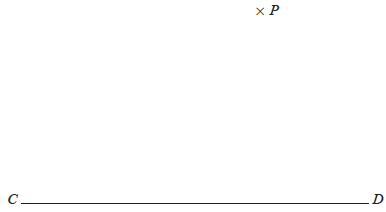 (2)___________________________________________________________________________________________________________________________________________________________________________________________________________________________________________________________________________________________________________________________________________________________________________________________________________________________________________________________________24/5	The diagram shows triangle ABC.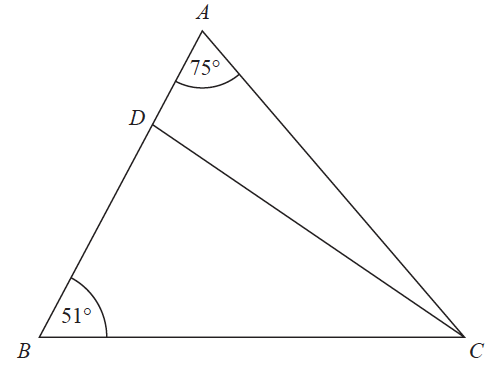 	ADB is a straight line.	the size of angle DCB : the size of angle ACD 	= 2 : 1	Work out the size of angle BDC........................................................ °(4)___________________________________________________________________________________________________________________________________________________________________________________________________________________________________________________________________________________________________________________________________________________________________________________________________________________________________________________________________25/6	4 red bricks have a mean weight of 5 kg.	5 blue bricks have a mean weight of 9 kg.	1 green brick has a weight of 6 kg.	Donna says,	“The mean weight of the 10 bricks is less than 7 kg.”	Is Donna correct?  You must show how you get your answer.(3)___________________________________________________________________________________________________________________________________________________________________________________________________________________________________________________________________________________________________________________________________________________________________________________________________________________________________________________________________26/7	(a)	Simplify	(p2)5.......................................................(1)		(b)	Simplify	12x7y3 ÷ 6x3y.......................................................(2)___________________________________________________________________________________________________________________________________________________________________________________________________________________________________________________________________________________________________________________________________________________________________________________________________________________________________________________________________27/8	The accurate scale drawing shows the positions of port P and a lighthouse L.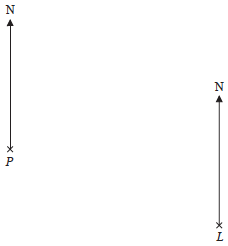 	Aleena sails her boat from port P on a bearing of 070°	She sails for  hours at an average speed of 12 km/h to a port Q.	Find		(i)	the distance, in km, of port Q from lighthouse L,				(ii)	the bearing of port Q from lighthouse L.distance QL = ....................................................... kmbearing of Q from L = ....................................................... ° (4)TOTAL FOR PAPER: 26 MARKSScale: 1 cm represents 4 km.